Українська мова, 4 класТема:Написання не з дієсловами. Спостереження за зв’язком дієслова в реченні з іншими частинами мови.Мета:Забезпечити засвоєння учнями знань про правопис не з дієсловами. Вчити спостерігати за мовними явищами, аналізувати й узагальнювати.   Розвивати увагу, мислення, спостережливість.   Виховувати культуру мовлення і письма, любов до природи, бажання її оберігати.Обладнання:Мовний матеріал, прислів’я, вірші щодо теми, мультимедійний проектор.Тип:  Комбінований урокХід уроку. Організація класу до уроку.. Актуалізація опорних знаньПеревірка домашнього завдання. Керівники груп перевіряють, звітують, звірюють вчителеві.Фронтальне опитування: - Яка частина мови називається дієсловом? Наведіть приклади.( Підготовлений учень читає вірш) ДієсловоМи хочемо діяти, а не сидіти,Творити, співати, радіти, летіти.Ми будь-яку дію означимо сміло.Що робить? Що буде робить? Що робила? –Питають нас всі. Ми відкажем слова:Виблискує, буде світить, запалила.А мова із нами багата й жива –Ми діємо, діємо, діємо, дієм.Така наша суть, бо ми – дієслова.Яким членом речення буває дієслово?Письмо з пам’яті.Послухайте загадку, відгадайте, всі дієслова, які запам’ятаєте, запишіть.Сопе, хропе, часом чхає,Сюди – туди зазирає;На морозі замерзає,Бо одежини не має. ( Ніс ).Каліграфічна хвилинка.Тривога, тривожний, тривожити.Запис і аналіз речення.Я тривожуся за долю землі.. Мотивація навчальної діяльності:Чому ми тривожимося? (Міліють, забруднюються ріки,вирубуються ліси і т.д.)Ось скільки проблем ми назвали. А як поводяться з найдорожчим у світі, коли йому боляче, коли він хворіє? (Його лікують, оберігають)Що ж ми повинні робити? ( Не рубати лісів, не знищувати рослин і тварин )В цих реченнях є дієслова з часткою не. V. Оголошення теми і мети:- Сьогодні на уроці будемо вчитися писати частку не з дієсловами.V. Вивчення нового матеріалу.Демонструю вірш за допомогою мульмедійного проектора.Назвіть дієслова з часткоюнеНе шуміть ви, осокори, Щоб синок вас не почув.Давно бігав він надворіНатомився і заснув.Місяченьку, чародіюНе жартуй крізь вікна з ним,Не лягай йому на віїТи промінням голубим.Прочитайте вірш. Назвіть дієслова з часткою не. Простежте, як пишуться дієслова з не.Висновок:не  з дієсловами пишеться окремо.Закріплення правила про написання не з дієсловами, ст. 44, підр.Закріплення. Робота в групах.У вас у конвертах – розрізані поради, як зберегти природу. Давайте відновимо їх.Не зривайте квітів!Не руйнуйте гнізда і мурашники!Не малюйте гілки!Не знущайтеся над живими істотами!Які це речення за метою висловлювання, за інтонацією?V. Фізкультхвилинка: пісняПрирода просить порятункуЗеленим шепотом лісів,Тривожнимлебединим криком,Змілілим плеском рік, морів.Вона до нас із щемом в серціЗболілі руки простягає,Надіючись на кращу долюПро милосердя всіх благаєПриспів: Не ламайте, не знущайтесь,              Не руйнуйте, не губіть…              Пожалійте, приголубте,              Нагодуйте, оживіть!V. Вправи на закріплення.Складання пам’ятки дітям, що прийшли в наш сосновий ліс.Диктант з обґрунтуванням Не забруднюйте річок!Не рубайте дерев!Не засмічуйте річку!Згрупуйте дієслова, що пишуться окремо або разом з часткою не.Запишіть у два стовпчики(Не)співати, (не)відходити, (не)хтувати, (не)зрубати, (не)волити, (не)здужати, (не)мислити, (не)вгавати.V. Підсумок урокуЯке правило вивчили на уроці?Гра «Запереч мені»Я запитую речення, а ви заперечуєте мені і запитуєте лише дієслово-заперечення. З вогнем та водою  ….  жартуй.Від своєї совісті  …..  втечеш.….. хитруй, …..  мудруй, а чесно працюй.Хочеш їсти калачі,  …..  сиди на печі.ГраХто більше збере в сундучок дієслів з не . ( Змагаються три команди ).  Домашнє завдання.с. 44, 46 – правила, впр. 87.Метеликів  ловити я (не)хочу,Він квітка неба, хай живе собі!І квітку лісову (не)стану рвати,Її додому я (не)понесу.І ні стеблинку, гілку чи травинкуЯ (не)ображу – це страшенний гріх.       ЗАКРІПЛЕННЯ  ЗНАНЬ  ПРО  РОЗПОВІДНІ,  ПИТАЛЬНІ,     СПОНУКАЛЬНІ         РЕЧЕННЯ.Мета: узагальнити і систематизувати знання учнів про речення; закріпити навички правильного інтонування речень та вміння перебудовувати речення одного виду в речення іншого виду за метою висловлювання; формувати вміння переключатися з одного виду роботи на інший, зосереджено слухати вчителя й товаришів; розвивати увагу, мислення, інтонаційну виразність мовлення; виховувати почуття дружби, взаємодопомоги, відповідальності за збереження багатства і краси природи.Обладнання: таблиці, малюнки, роздатковий матеріал.                                       ХІД  УРОКУI.	Організація класу та емоційне налаштування на урок.Пролунав дзвінок. Починається урок. Учитель посміхається.   Школярики стараються. Працюватимем старанно, Щоб побачити в кінці, Що у нашім другім класі  Діти просто молодці!II.	Повідомлення теми уроку.—	Сьогодні на уроці разом з героями казки «Теремок» ми пригадаємо все, що вивчили про речення.В чистім полі теремок, теремок.Мов барвистий квітничок, квітничок.Стоїть красень теремокА на дверях, бач, замок.Це все приказка. А казкаТеж коротка.Ось, будь ласка.Біжить полем Мишка-шкряботушкаЩо це, що за теремокА на дверях, бач, замок?Ви мені допоможітьЦей замочок відчинить.Допоможемо Мишці потрапити в теремок?Для цього треба виконати завдання. Готові?Основна частина уроку.1.Каліграфічна хвилинка.Урок почнемо без зупинки З каліграфічної хвилинки. Читання загадки. Невидимка ходить в гаї, Всі дерева роздягає.Завдання.Що це? (Осінь.)Хто назве осінні місяці?(Відповіді дітей)А тепер покажіть, як ви готові до роботи в зошитах.Зошит свій я розгортаю,Навкоси його кладу.Ручку я ось так тримаю.Сяду рівно, не зігнусь.Буду я писати вправно.До роботи я берусь.Запис числа, складів, слова.О  с    ос   інь	Осінь- Складіть звуко-буквений аналіз слова осінь. (Біля дошки)Поселилась в теремку Мишка-шкряботушка. Коли це скаче Жабка-скрекотушка.Що це, що за теремок,Мов барвистий квітничок? Хто-хто в теремочку живе?Я, Мишка-шкряботушка.А ти хто?А я — Жабка-скрекотушка.Пусти мене в теремок —Будем разом жити,Разом працювати Та удвох дружити.Я тебе пущу, як виконаєш моє завдання.    — Допоможемо, діти, жабці?2.Узагальнення знань про речення.Технологія «Незакінчене речення»Я читатиму початок речення, закінчіть його.У розповідних реченнях про когось або про щось… (розповідається). В кінці речення ставиться…(крапка)Якщо у реченні про когось або про щось запитується, то це речення…(питальне). В кінці речення ставиться… (?)Якщо у реченнях виражається спонукання до дії, то це речення…(спонукальне). В кінці речення ставимо (крапку або знак оклику) Розгляд таблиці.(Колективно)- Запишіть речення. (Буду я природі вірним другом. )  Запис речення (з коментуванням біля дошки). Запитання:Із чого складається речення?Скільки слів у даному реченні?Яке воно за метою висловлювання?Що ж, заходь, заходь скоріше. Вдвох нам буде веселіше. Коли це біжить Зайчик-побігайчик.Що це, що за теремок,Мов барвистий квітничок?Хто-хто в теремочку живе?Я, Мишка-шкряботушка.І я — Жабка-скрекотушка.        А ти хто?        Та я ж Зайчик-побігайчик.        Пустіть мене в теремок —        Будем разом жити,        Разом працювати        Та утрьох дружити.    — Ми пустимо, як виконаєш завдання. Складання речення зі слів.захоплює, красою, нас, своєю, природа.Як розміщені слова в реченні?Списування з дошки.Природа захоплює нас своєю красою.Що ж заходь скоріше.Втрьох нам буде веселіше!Коли це йде Лисичка-сестричка.Що це, що за теремок,Мов барвистий квітничок?Хто-хто в теремочку живе?Я, Мишка-шкряботушка.Я, Жабка-скрекотушка.Я, Зайчик-побігайчик.А ти хто?Я руда Лисичка,Буду всім сестричка.Пустіть мене в теремок.А що ти вмієш робити?Ви працювали, потомились.Я можу вас розвеселитиІ разом з вами відпочити. Фізкультхвилинка.Разом всі присіли, встали,Трохи ноги розім’яли Пострибали й тихо сіли,Бо робити треба діло.Що ж, заходь скоріше.Вчотирьох жити веселіше.Коли це біжить Вовчок — сірий бочок.Що це, що за теремок,Мов барвистий квітничок?Хто-хто в теремочку живе?Я, Мишка-шкряботушка.Я, Жабка-скрекотушка.Я, Зайчик-побігайчик.Я, Лисичка-сестричка.А ти хто?Та я Вовчок — сірий бочок.Пустіть мене до себе,Лякатися не треба,Будем в мирі жити, Працювати і дружити.Ми пустимо, якщо виконаєш завдання.Допоможемо, діти, Вовчику?Прочитайте вовчика речення.(Діти, бережіть природу!) Читання хором. Запис речення.Яке це речення? Чому?Чому стоїть кома? Знак оклику?Перебудуйте це речення в розповідне, питальне.Що ж заходь скоріше.Уп'ятьох нам буде веселіше.Де не взявся, біжить кабан: Хро-хро-хро!Що це, що за теремок,Мов барвистий квітничок?Хто-хто в теремочку живе?Я, Мишка-шкряботушка.Я, Жабка-скрекотушка.Я, Зайчик-побігайчик.Я, Лисичка-сестричка.Я, Вовчок — сірий бочок.А ти хто?Я Кабан-іклан.Пустіть мене в теремок. Пустимо, якщо виконаєш завдання.Завдання на картках.Допоможіть кабанчику поставити потрібний розділовий знак і вкажіть, яке це речення за метою висловлювання.1. Хто з вас любить книжки                    (…                       речення)2.З книгою легко жити і працювати       (…                      речення)3. Шануйте і бережіть книжку              (…                     речення)  -Заходь, Кабанчику, будеш шостим.Коли це ледве, ледве йде ведмідь:Що це, що за теремок,Мов барвистий квітничок?Хто-хто в теремочку живе?Я, Мишка-шкряботушка.Я, Жабка-скрекотушка.Я, Зайчик-побігайчик.Я, Лисичка-сестричка.Я, Вовчок — сірий бочок.Я, Кабанчик – ікланчик.А ти хто?Я — Ведмідь волохатий.Пустіть мене в теремок.Пустимо, якщо виконаєш завдання.Робота з текстом «Учіться добра»    Вправа149Допоможіть ведмедику прочитати текст.З яких частин складається текст?Прочитайте зачин, зверніть увагу на всі речення у цій частині.Якими є всі речення зачину?  (Питальними)Який знак стоїть в кінці кожного речення?Прочитайте основну частину тексту.Які це речення?  (Розповідні)Прочитайте кінцівку.Яке це речення за метою висловлювання?    (Спонукальне)Як ви розумієте слова «Учитися добра»? (бути добрими людьми, ніколи і нікому не причиняти зла, жити в мирі і злагоді.)Випишіть одне речення з основної частини тексту  (на вибір).Усі звірята потрапили в теремок і дуже вам вдячні. І живуть вони всі в мирі та дружбі. На уроці спостерігали, як ви працювали, а ще за вами спостерігала Мудра Сова і написала вам побажання.Букдькте кзаквжди кздокроквкі!—	А прочитаєте тоді, коли закреслите всі літери «к».(Будьте завжди здорові.)Підсумок уроку.	        Урок наш закінчується. —Які бувають речення за метою висловлювання?Які називаються розповідними?Які речення питальні?Які речення спонукальні?	Що найбільше сподобалось?Тема: Засвоєння букви ї. Бесіда про Київ – столицю України. Опрацювання тексту «На екскурсії»Мета: Продовжити формувати у дітей уявлення про звуко-буквені співвідношення в системі голосних української мови; формувати навички читання діалогічного тексту; розвивати увагу, спостережливість, пам'ять, виховувати у дітей почуття патріотизму, гордості за свою Батьківщину.Обладнання: Каса букв, набір складів, анаграми, таблиця, казковий герой Їжачок, грибочки із завданнями, підручник  (Вашуленко М.С. Буквар: Підручник для 1 класу.)                                      Хід   урокуІ.Організація класу.Перевірка готовності учнів до уроку.Встало вранці ясне сонце,Зазирнуло у віконце,Ми до нього потяглися,За промінчики взялися.Будем дружно працювати,Сонечко розвеселяти.Привітання- Привітаємось. Я – з вами,Ви  - зі мною і з гостями.Всі до мене поверніться,Один одному всміхніться,Ми сідаємо за парти –Урок уже почати варто.Створення відповідного психологічного настрою.Сьогодні на уроці нам потрібні уважні, розумні, організовані, кмітливі, а ще  дружні й веселі діти.ІІ. Актуалізація навчальної діяльності.Як годиться, для порядкуВсе повторимо спочатку.Повторення вивченого матеріалу.З якою буквою познайомилися на попередньому уроці?Хто знайде її у касі?Які звуки позначає буква «ї»? Яка ще з вивчених літер позначає два звуки? Покажіть її у касі. Чи завжди «я» позначає два звуки? Запам’ятайте, що буква «ї» завжди позначає два звуки.Мовна зарядка. Вправа «Забий гол», «Задуй свічку»Мовна розминкаЗ сонечком пограємо,Таблиці почитаємо.(Читання прямих та обернених складів і слів).Зачитайте односкладові слова.Зачитайте двоскладові слова.ІІІ. Вивчення нового матеріалу.- Діти, до нас сьогодні завітав ще один гість. Хто саме дізнаєтесь із загадки?Загадка.   У кубельце фрукти носить,                           Стріне нас – ховає носик.                           Кожушок із голочок –                           Хто, скажіть, це..?         (Їжачок)Викладіть це слово з каси. Поділіть його на склади. Вимовте кожен склад. Який голосний чуємо у першому складі? А який приголосний чуєте перед ІіІ?Вимовте другий склад. Назвіть звуки.Які звуки чуєте в третьому складі?Діти, наш гість  запрошує нас у ліс. Для того щоб допомогти йому зібрати грибочки. Чи допоможемо йому?Подивіться який гарний ліс і скільки в ньому грибочків! Але ці грибочки непрості, а містять завдання. Для того щоб отримати грибочок, потрібно виконати завдання.               Завдання 1    Складання слів – анаграм.                                    Їжак – жаЇк;                                    Поїзд – їзпод;                                    Київ -  вїКи.- Молодці, отримали перший грибочок.              Завдання 2     Загадка.                                 Красивий щедрий рідний край                                 І мова наша – солов’їна.                                 Люби, шануй, оберігай                                 Наш край, що зветься…. (Україна)- Молодці, отримали другий грибочок.Бесіда вчителя.(Розповідь про Україну – нашу державу, її  столицю)Як називається наша держава?Як називають жителів України?Якою мовою ми розмовляємо?Яке місто є столицею України?- Київ – столиця України. Це велике старовинне місто. Красиве воно в будні і свята, в усі пори року. Місто побудоване на берегах найбільшої ріки України – Дніпра. У Києві багато пам’ятників, музеїв, заводів, театрів, шкіл. Під містом проходить підземна залізниця – метро. У Києві працює наш уряд.Вірш про Київ.    - Хто знає вірш про Київ?                                              Київ – місто історичне,                                           Йому вже багато літ!                                           А воно красиве, вічне,                                           Серед зелені і квіт!                                            З нього почалась держава                                           У прадавні ще часи,                                           В ньому наша міць і слава,                                           В ньому предків голоси.                                                                 (Н.Забіла)4. Легенда про створення міста Київ.- А зараз послухайте легенду про заснування Києва.    Жили на горі три брати: один називався Кий, другий – Щек, а третій – Хорив. Була в них сестра Либідь. Кий жив на горі, де сьогодні узвіз Боричів, Щек жив на горі, що називається Щекавицею, а Хорив – на третій горі – Хоривиці.     Побудували брати місто. І назвали його Київ – на честь старшого брата  Кия – Києвом.Скільки жило братів?Чи була в них сестра?Як її звали?На честь якого брата назвали Київ?                   Завдання 3  Читання слів у колонках.                Україна                         Київ                киянин                         українська                киянка                          українкаЗачитайте найкоротше слово.Зачитайте найдовше.Молодці, вже й третій грибочок на їжачковій спинці.5. ФізкультхвилинкаСонечко прокинулося, потягнулось. (Діти повільно піднімаються, потягуються.)В різні боки повернулося. (Руки в боки, повторити.)Потім весело всміхнулось. (Посміхаються один одному)Кругом себе обернулось. (Крутяться кругом себе.)Стали квіти оживати,Пташки пісеньки співати. (Розводять руки в сторони).Діти стали танцювати,Миле сонечко вітати. (Діти виконують танцювальні рухи).Завдання 4. Звуко-буквений аналіз слів «Україна», «Київ»- Ось і четвертий грибочок не забарився.І V. Робота за «Букварем»1. Словникова робота.Майдан – площа – велике, незабудоване місце в місті або в селі.Узвіз –крутий підйом; вулиця, дорога, що мають підйом.Собор – головна чи велика церква міста.2.Читання тексту вчителем.- Як звали дітей?З якої букви пишуться імена дітей?- Коли ще вживається велика літера?Завдання 5. Читання тексту «На екскурсії»а) Самостійне (напівголосне) читання тексту учнями.б) Читання «ланцюжком»в) Вибіркове читання.- До кого приїхали діти?-  Що спочатку оглянули Леся з Петриком?- Чому Київ старий?- Де ще побували діти?- Яку виставу планували подивитися?г) Читання тексту в особах. (Автор, Василько, Леся, Петрик).- Ось і останній грибочок дістався нашому гостеві.V. Підсумок уроку.РефлексіяЗробимо останній крок:Підсумуємо урок.Бесіда:- Яка нова буква допомогла нам прочитати слова «Україна», «Київ»?- Скільки звуків вона позначає?- Скільки років Києву?- Хто його заснував?- Як називається найбільша ріка України?Виконання бажань та оцінювання учнів.- Сьогодні ви добре працювали і були уважними, розумними, організованими, кмітливими, а ще дружніми й веселими дітьми. Їжачок дякує  вам за допомогу, без вас він би не назбирав стільки смачненьких грибочків. Дякую всім за урок.Тема : Число і цифра 7. Утворення числа 7. Написання цифри 7.Мета : Сформувати вміння утворювати число 7 додаванням одиниці до попереднього числа, ознайомити з цифрою 7 і навчити її писати, закріпити нумерацію в межах 7. Розвивати уміння аналізувати і порівнювати, вдосконалювати навички самоконтролю. Заохочувати співпрацю дітей, виховувати товариські взаємини.Обладнання : Книга “Колобок”, малюнок до казки, предметні картинки з казковими героями, казковий ліс, таблиця “Число і цифра 7”.                                            ХІД УРОКУІ.Організація класу.До нас сьогодні на урок математики завітали гості. (Привітання).Дітки, давайте пригадаємо наш девіз на уроках математики:                Міркуємо – швидко,               Відповідаємо – точно,              Лічимо – правильно,              Пишемо – гарно.За таким девізом ми працюватимемо і сьогодні.ІІ. Повторення і закріплення вивченого матеріалу.–Скажіть ,ви любите казки?  - Які казки мама розповідала вам, коли ви були маленькими?    ( відповіді дітей).А зараз послухайте уривок і скажіть, з якої це казки ? (Звучить запис казки “Колобок”).Сьогодні у нас з вами урок-подорож з казковими героями казки “Колобок”. Допоможімо Колобку і змінимо кінець казки з сумного на щасливий.     Жили собі дід і баба, та такі убогі, що нічого в них не було. От раз дожились вже до того, що не стало у них і хліба – й їсти нічого. Дід і каже:Бабусю! Піди у хижку, назмітай у засіку борошенця та спечи мені колобок.         От баба так і зробила : витопила в печі, замісила на яйцях борошенця, що назмітала, спекла колобок і поклала на вікні, щоб простиг. А він з вікна – та на призьбу, а з призьби –та на землю, та й покотився дорогою. Дорогу ми не знаємо, але повинні скоріше знайти Колобка, щоб Лисичка його не з’їла.Діти, хто перший зустрінеться нам на шляху ? (Зайчик)Про що ми його запитаємо?Чи не зустрічав він Колобка?Зустрічав, але поки ви не пограєте зі мною в гру, я вам не скажу, де Колобок.2.Гра “Мовчанка”.        Вчитель показує малюнки з різною кількістю предметів, а діти мовчки показують цю кількість цифрами.Молодці ! Зайчикові сподобалося, які ви уважні та він хоче ще пограти з вами у гру. Гра “Назви сусідів”.  3        5        4       6            У лісі Зайчик знайшов декілька листочків, у них загубились сусіди, давайте їм допоможемо.Яких сусідів має число 3?  (2 і 4)Число 5? (4 і 6)Число 4? (3 і 5)        Зайчик дякує вам за ваші відповіді і бажає нам щасливої дороги у нашій подорожі.ІІІ. Вивчення нового матеріалу.     А далі, діти, мандруючи, кого ми зустрічаємо?(Вовка).Вовк до школи не ходив, Вовк уроки не учив.Не читав і не писав,І по нотах не співав.Тож нічого він не знав1Посадив він у лісочкуП’ять берізок, два дубочки.Рахувати сам не вмівІ зозулю попросив.Почала вона літати,Почала вона кувати,Та не може полічить,Нумо, ви допоможіть!Скільки посадив дерев у лісі вовк?  (7)Отже, яке число ми будемо вивчати у казковому лісі?  ( 7 )(Вчитель вивішує демонстраційну таблицю “Цифра 7”)IV. Підготовка до пояснення нового матеріалу.Йдучи по лісу Вовк назбирав грибків, а порахувати їх не може, допоможемо Вовкові? Скільки грибочків?  ( 6 )                              6     +    1    =    7       Пройшовши ще трохи лісом. він ще знайшов 1 грибочок. Скільки стало всього у нього грибків ?( ? ). Чому? (знайшов ще 1 ). Скільки стало, більше чи менше ? (більше) На скільки більше? (на 1 ). То  як ми утворили число 7? (6+1)Давайте порівняємо число 6 і 7.Що ми можемо сказати про 6? ( 6 > 7, а  7 > 6 ). На скільки ? ( на 1 )Вовк дякує вам за допомогу, а ми вирушаємо далі в путь на пошуки Колобка.V. Пояснення нового матеріалу.1.     А з ким ми зустрінемось у казковому лісі, ви дізнаєтесь, коли відгадаєте загадку.Взимку ляже спати Дядько волохатий,Лиш тоді устане,Як зима настане.  (Ведмідь)     Ведмідь ходив у лісову школу, гарно навчався  і дізнавшись, що школярі завітали у казковий ліс, хоче вас познайомити з написанням цифри 7.2.    В математиці число 7 позначають математичним знаком – цифрою 7.                         ЦІКАВИНКА     Цифра 7 користується особливою увагою серед своїх цифр-друзів. Крім того, ця цифра вважалася священною, вона була ще й магічною, тобто чарівною. Щасливою почуває себе людина, коли говорить, що вона на сьомому небі. У казках і легендах нерідко зустрічаються семимильні чоботи і дракони з сімома головами. Із числом 7 тісно пов’язані найменування казок. Наприклад: “Вовк та семеро козенят”, “Білосніжка та сім гномів”.Тобі відомо і усім,Що днів у тижні рівно ...У веселки стільки ж кольорів.Ось така ця цифра 7.Давайте подивимось уважно на цифру 7. (розгляд таблиці)а) –Скільки елементів вона має? (три )(хвиляста лінія, довга пряма похила лінія, та коротка лінія)б)- Починаємо писати її  трохи нижче середини верхньої лінії клітинки хвилястою лінією праворуч до верхньої сторони куточка клітинки. Потім, не відриваючи руки, пишеться вниз довга пряма похила лінія до середини нижньої лінії клітинки. Посередині другого елемента проводиться лінія.Письмо в повітрі.Написання цифри в зошитах за зразком.– Уявіть собі, що ваші цифри йдуть на конкурс красунь, старайтесь писати їх гарно. А Ведмедик буде спостерігати за вами, чи правильно ви сидите під час письма.VI.ФІЗКУЛЬТХВИЛИНКАпіднятись на носки;зігнутись, розігнутись4тричі вдарити в долоніголовою три кивки.На 4 потягнутись;5- до товариша всміхнутись;6-за парти тихо сісти;7- працюємо усі!Молодці! Ведмедик побачив, як ви вмієте гарно писати, відпочивати.   А тепер хоче подивитись, як ви вмієте працювати з книжечкою.VII. Робота з підручником.Первинне закріпленняа) давайте порахуємо на першому малюночку маленькі квіточки. Скільки їх?(6)-А великих? (1)- Скільки  разом? ( 7 )Як утворювали число 7?  ( 6+1=7 )Скільки листочків у першому рядочку? ( 4 )Скільки листочків у другому? ( 3 )Скільки всього? ( 7 )Як ще можна утворити число 7? ( 4+3 )б)- Скільки червоних кісточок на першій рахівниці? ( 6 )А на другій червоних кісточок? ( 6 )А синіх? ( 1 )Скільки всього? ( 7 0На якій рахівниці кісточок більше – на першій чи на другій? ( 2 )Тобто. Число 7 > 6. На скільки? ( на 1 )в) Порівняй числа  1 і 7; 7 і 1.   ( 1<7, 7>1 )г) 7654321         - Який це числовий ряд? (спадання )1..34...67.....      – А це? ( зростання)д) Порахуй кількість предметів.е) Розмалюємо         у зошиті               .        Ведмедик дуже задоволений вашими успіхами. Але, підказує, щоб ми поспішали.VIII. Закріплення вивченого.       Поки Колобок котився по дорозі, співаючи свою пісеньку, ми перші зустрінемось із Лисичкою.Тільки ми промовили ці слова, а лисичка тут як тут.-Я лисичка, я сестричкаНе сиджу без діла.Хочу пограти з вами гру.Будете уважні – Колобок ваш!1.Гра “ День і ніч “     На набірному полотні цифри. За командою ”Ніч” діти закривають очі, а в цей час вчитель забирає цифри. По команді “День” діти відкривають очі та відгадують, яких цифр немає.Молодці! Лисичка дотримала свого слова. Колобка їсти не буде. А тепер зустрічайте щасливого Колобка. (Звучить на касеті запис пісеньки Колобка) Він залишиться з нами. Та ми ще не раз помандруємо стежинами казок.ІХ. Підсумок.Ми врятували Колобка, а що нам для цього потрібно було ? ( увага, кмітливість, розум)     - Чиї завдання виявились для вас найскладнішими?Чиї найлегшими?Сьогодні у казці приймали участь: Зайчик-побігайчик, Вовчик-братик, Ведмедик -розумасик , Лисичка-сестричка, і ми – учні 1-А класу.–Сподобалась вам мандрівка до науки?То яке число більше 6 чи 7?На скільки?ТЕМА :Узагальнення знань про розповідні, питальні та спонукальні речення  МЕТА:  Закріпити, узагальнити і систематизувати знання учнів про види речень за  метою висловлювання. Закріпити навички правильного інтонування речень, додержання логічного наголосу. Виробляти вміння надавати загального тону всьому тексту та інтонації окремих речень, виділяти головні слова, які передають зміст речення, встановлювати звя’зок між словами. Виховувати любов до природи.     ОБЛАДНАННЯ: Картки з текстами, малюнки котика, жабок, мурашника, звукові фішки, табличка зі звуковими моделями слів.                              ХІД УРОКУI.    Організаційна чаcтинаII.    Перевірка домашнього завдання( Текст на дошці )-    Діти, прочитайте цей запис. Доведіть. Що це текст.                                          Васько     Котик-коточок – сірий лобочок. Ласкавий Васько та хитрий… Лапки оксамитові, кігтики гострі. У Васька вушка чуткі, вуса довгі, шубка шовкова.           Лащиться котик, вигинається, хвостиком виляє, оченята заплющує, пісеньку співає…           А попалась мишка – не прогнівайся! Очі – великі, зубки криві, лапки , мов залізні, пазурі з’явилися! ( За К. Ушинським )-    Подивіться на малюнок. Чи такого котика описано? -    Знайдіть у тексті зачин-    Перекажіть зміст основної частини-    Прочитайте спонукальне речення -    Як розумієте вислів  ”пазурі з’явились” ?         ( Усні відповіді учнів) -    Складіть і запишіть речення про свого котика. Чому ви напишете кличку його з великої букви ? ІІІ. Актуалізація опорних знань.    Технологія  ”незакінчене речення ” -    Я читатиму початок речення, закінчіть його.*  У розповідних реченнях про когось або про щось … (розповідається).  В кінці речення ставиться … * Якщо у реченні  про когось або про щось запитують, то це речення  … (  питальне). В кінці речення ставиться … ( ? )  * Якщо у речення виражається спонукання до дії, то це речення … (спонукальне). В кінці речення ставимо ( крапку або знак оклику )     - Чому? В яких випадках? ( пояснення дітей) IV. Повідомлення теми і мети уроку.1.    Слово вчителя2.    Інтонування речень ( запис на  дошці, використовую ілюстрацію жабки ) .                          Розмова    Сиділи дві жабки біля ставка,     Була в них розвора така! -    Ква? – питала перша жабка стривожено дуже.-    Ква- ква – ква … - відповідала Друга їй байдуже.-    Ква – ква –ква ? -  перепитала Перша жабка знову, І на тому закінчилась жаб’яча розмова.                    (Д.Павличко)-    Прочитайте вірш усі разом.-    Підвищуйте голос на виділених словах.-    Чому ці слова треба виділяти?-    Які речення за метою висловлювання вжито? Визначте, який це текст – опис чи розповідь. Доведіть.-    А чи знаєте ви, що жабки приносять користь? Яку саме? 3.    “Довідкове” бюро Жабки належать до хижаків. Тому, що вони полюють на комах. Вони видовжують свій язичок , до якого липнуть комахи. Роблять це жабки, навіть, інколи зовсім не прикладаючи зусиль.V.    Самостійна робота. Записати в зошити. ( Переконструювати розповідне речення в спонукальне)Навесні журавлі повертаються в рідні краї.Повертайтесь, журавлі, навесні в рідні краї.-    Знайдіть звертання. Як виділити його на письмі, а я к у вимові?VI.    Узагальнення й систематизація знань.1.    Прочитайте вірш у парах. До чого закликає автор? До кого він звертається?           Батьківщина    Он повзе мурашка,    Ось хлюпоче річка.    Не зривай ромашку,     Не топчи травичку.    В зелені діброва.    В китицях ліщини.    Глянь, яка чудова    Наша Україна.    Журавлі над лугом    Крилять рівним клином.    Будь природі другом,     Будь природі сином!            ( А. Камінчик)-    прочитайте один одному спонукальні речення. Запишіть їх.2.  Робота з деформованими реченнями.грудень, Розмалював, сріблом, шибки, щедрим.у, ліси, білі, повдягав, мережива.  - Складіть і запишіть речення. Які вони за метою висловлювання ?       - перебудуйте їх у питальні і спонукальні. Запишіть. ( Запис ведеться учнями на дошці і в зошиті) .            3.  Фізкультхвилинка.         Разом всі присіли, встали,         Трохи ноги розім’яли.         Пострибали й тихо сіли,         Бо робити треба діло.4.Робота з підручником. Вправа 151. Колективна робота ( усно) 5. Вибірковий диктант. ( Виписати слова ввічливості)Добрий день вам, любі друзі!Здоровенькі й ви були.Сідайте, будь ласка, бабусю. Добраніч мамусю й бабусю, сестричко й татусю.-    Які ще слова ввічливості ви знаєте?-    Як завжди їх вживаєте у мові?-    Які речення прозвучали за метою висловлювання?-    Чи є звертання в цих реченнях ?6.Творча робота.-  Спишіть речення: Щербатий місяць крадькома до нас в віконце загляда.-    Про що говориться в реченні? -    До якої природи належить це слово? -    Викладіть на парті за допомогою звукових фішок модель цього слова.Місяць [ = O | = O = ] -    Чому звуків менше, ніж букв?-    Перебудуйте це речення в спонукальне, а потім – питальне. ( запис на дошці і в зошиті ) VII.    Підсумок урокуІнтерактивна гра  ”Мікрофон”.На уроці я закріпив свої знання …Я повторив…Мене вразило …Я запам’ятав…Я дізнався…VIIІ.    . Домашнє завдання: скласти 3 речення різні за метою висловлювання; підібрати слова до звукових моделей : [ - O | = O - ] , [ - O | - O | = O| - O ],  [ = O - ]   [=O|  -  = O ] . «Найбільше багатство – здоров’я»Мета:  продовжити ознайомлення  учнів із поняттями «здоров’я» та  його ознаками; продовжувати формувати в дітей активну позицію щодо дбайливого ставлення до власного здоров’я, удосконалення і творення фізичної, соціальної, психічної та духовної складових здоров’я; розвивати мислення, мовлення, пам'ять школярів; виховувати прагнення берегти своє здоров’я, зважаючи на його цінність і значимість для людини.Обладнання: ілюстрації до казок, картки з розрізаними прислів’ями , сигнальні картки, малюнки овочів.                                       Хід урокуІ.Організація класу.ІІ. Повідомлення теми і мети уроку.Добрий день!Здрастуйте!Доброго вам здоров’я!Як багато і які чудові вітання  у нашого народу. І кожне – сказано від щирого серця і з приємною усмішкою на устах, додає сили та наснаги, бо найбільше багатство – людське здоров’я.       Без здоров’я втрачає цінність багатство, краса і навіть розум. Я хочу, щоб всі ви були здоровими. І тому поведемо ми мову про те, як навчитися берегти і зміцнювати своє здоров’я.     - Давайте пригадаємо, що ви – учні, головним завданням яких є … (навчання) . Але не слід забувати і про (власне здоров’я) .                       Робота в групах.Створення асоціативного куща до слова «здоров’я» з використанням методу «Мозковий штурм»міцно спати                                                  правильно харчуватисязайматися спортом        Здоров’я             робити зарядкудотримуватись                                              вести здоровий спосібособистої гігієни                                           життя- Сьогодні ми з вами поговоримо про важливість здоров’я для кожної людини.ІІІ .Робота над темою уроку.                    Гра «Розсипанка»- Зберіть розсипані склади і прочитайте приказку.(Здоров’я – найбільший скарб у житті.) Поясніть значення слова «скарб». (Скарб – те, що має надзвичайну цінність, виняткові якості.)Які ще «скарби» в житті людини. Чому здоров’я називають найбільшим скарбом? (Учні висловлюють свої думки, аргументують, добирають приклади.) Кожен із вас отримав у дар життя. Як ми ним скористаємося – залежить тільки від нас. Щоб нам жилося легко, щоб ми щоранку прокидалися з посмішкою, треба бути здоровими. Здоров’я – це радість життя , бажання жити, творити, працювати, робити добро. Здоров’я – це можливість милуватися красою природи, радіти зустрічі з друзями, відчувати любов до рідних і близьких людей, дізнаватись щось нове про світ, який нас оточує.Якщо ви веселі й вам хочеться бігати, стрибати, якщо їсте з апетитом і міцно спите, значить, ви здорові.     Гарне здоров’я – це коли вам добре, нічого не болить. На уроках ви уважні, активні, старанно працюєте, пишете, читаєте, розв’язуєте задачі, малюєте. Ви здорові, коли нормально зростаєте: маса і зріст кожного з вас не мають істотних відхилень від норми. А якщо не хочеться їсти, погано спиться, з’являються кволість, пригніченість, ви швидко втомлюєтесь, значить, здоров’я погіршилось. Про це потрібно сказати мамі чи татові. Погіршенню здоров’я можна і треба запобігати.А що про здоров’я знаєте ви?Учень:  Щоб рости і гартуватися,               І міцніти, як броня,               Треба, діти, нам займатися               Фізкультурою щодня.Учень:   Хто із спортом дружить,                Буде завжди дужий,                Бо не хворий і не кволий,                А завжди-завжди здоровий.Учень:  Всюди друзів ми знаходимо,               З ними – як одна сім»я .               Але нам без друга – спорту –               Не прожити ані дня.Учень:  Хочеш бути силачем –               Подружись зі спортом:               З ковзанами і м’ячем ,               Стадіоном, кортом.Учень:  Хочу я усім сказати,               Що здоров’я краще мати,               Аніж хворому ходити               Й світ чарівний не любити!Учень:  Бо хворому не милий світ,               Усе йому байдуже.               То бережи з маленьких літ               Своє здоров’я, друже!Учень:  Якщо хочеш бути здоровим,              Правило пам’ятай:              Сам про своє здоров’я дбай, -               На лікарів цю важливу турботу              Не покладай!Молодці, діти, а чи відгадаєте ви загадки?1.    Гострий зубчик учепився в чуб вихрастий.       Розчешу я кучері, кучері накручені. (Гребінець)2.    Гарне я і запашне,       Роботяще змалку,      Люблять всі чомусь мене      Вдень і на світанку,      Кажуть, я красу даю,      І здоров’я, й силу,      Чистоту у дім несу,      Звуть мене всі… (Мило)3.   Маю вигляд я і смак -       Можеш подивиться.      І без мене вам ніяк      Всім не обійтися.      Я – не страва, не напій,     Та в роботі часто     З милом, щіткою дружу,     Ім’я моє - …(Паста)Жовтобокий карапузЙшов городом та й загруз,Бо насіння стільки має,Що аж боки роздимає.Через те й загруз…(Гарбуз)- Гарбуз – це не просто овоч, а овоч-вітамін, як і інші овочі і фрукти.Перше повідомлення про вітаміни зробив лікар Лунін ще 100 років тому. Вони дуже необхідні живому організму, адже забезпечують його існування. Недарма ж їхня назва походить від латинського слова «віта» - життя. При нестачі вітамінів у людей і тварин виникає ряд тяжких захворювань. Вітаміни легко розпадаються при кип’ятінні , тому рослини краще зберігати і вживати в сирому вигляді.     Вітамін А  - вітамін зору. Він найбільше міститься у гарбузі, щавлі, моркві, помідорах, абрикосах.     Вітамін В – при нестачі цього вітаміну швидко відчувається втома, головний біль, слабкість. Він є у хлібі, бобах, горосі.     Вітамін С – це він допомагає не хворіти грипом, зміцнює кровоносні судини. Його знайдете в капусті, цибулі, яблуках, лимонах.А чи знаєте ви , кого з овочів можна назвати «Міс і Містер Вітамін»?Розмова піде про моркву і перець. Моркву – називають коморою вітамінів. А знаєте чому? В ній є вітаміни С, В1, В2, В6, В12, Д,Е, Н, К, Р. Вона містить в собі велику кількість каротину. Отже, вона Міс Вітамін.Перець – містить вітаміни С, Р, каротин і має здатність засвоювати організмом людини залізо, яке необхідне для нормального кровотворення.     Вчені підрахували, що за 70 років життя людина з’їдає приблизно 8 тонн хлібобулочних виробів, 11-12 т картоплі, 6-7 т м’яса, 10-12 тис. яєць,   випиває 10-14 тисяч літрів молока. Для приймання їжі людина втрачає 6 років життя.Але харчуватися потрібно, харчування -  основна потреба організму. Воно забезпечує правильний ріст, розвиток, поповнює організм енергією, зберігає здоров’я, збільшує тривалість життя.Їжа повинна бути різноманітною, доброякісною, повинна відповідати твоїм енергетичним втратам. Різні надмірності можуть зашкодити тобі. Давньогрецький філософ і математик Піфагор говорив: «Ніхто не має переходити міри ні в їжі, ні в житті». Я хочу вас познайомити із меню для відмінників.Меню:Борщі, супи, каші, компоти.1 морквина;1 цибулина;капуста (скільки забажаєш)яблука.Гімнастика для очей.     Вихідне положення: учні сидять прямо, плечі розведені, руки на парті, голова нерухома, працюють тільки очі, якими потрібно «намалювати» запропоновані фігури, а потім покліпати повіками, заплющити очі, відкрити.Гра «Пригадай казку»Пригадайте назви українських народних казок, герої яких сильні, витривалі, мужні, сміливі. («Котигорошко», «Кирило Кожум’яка»)Роздивіться ілюстрації до цих казок і скажіть, із чого видно, що герої мають здоров’я? (Вони високі, сильні, красиві, спортивні.)Подумайте, на кого з казкових героїв ви хотіли б бути схожими? Чому? (Відповіді учнів)Фізкультхвилинка(Учні слухають вірш і виконують рухи, імітуючи тварин)Рано-вранці крокодилиНа зарядку всі ходили,А за ними вирушалиТигри, леви і шакали.Поспішали кенгуру,Несли в торбах дітвору.Антилопи і горилиТеж зарядку там робили.Слон поволі, наче робот,Піднімав свій довгий хобот.Раз, і два, і три, чотири – Присідали крокодили.Лиш ледачі бегемоти не вилазили з болота.Конкурс на звання кращого міма.    Викликаний до дошки учень, отримує завдання від вчителя показати будь-яку ознаку здоров’я тільки за допомогою міміки і жестів. Завдання чує тільки виконавець. Решта учнів класу намагаються вгадати цю ознаку. (Гарний апетит, здорові зуби, веселий настрій, міцний сон…)Цікавинки про здоров’я і… тварин.     Чи знаєте ви, що тварини – не лише наші домашні улюбленці, а й чудові лікарі? Наприклад:- Канарок і папужок рекомендують тримати біля себе тим людям, які змушені тривалий час перебувати в ліжку або хворіють на депресію;- Спілкування з дельфінами допомагає зняти психічне напруження;- Їзду верхи застосовують при порушеннях опорно-рухового апарата і багатьох інших захворюваннях;Кінь-лікар допомагає подолати наслідки інсультів, знижує гіперактивність і хворобливу збудливість;кішка – чудовий психотерапевт і … «муркотлива» грілка;собака привчає господаря до розпорядку дня, змушує більше бувати на повітрі; спілкування із собакою запобігає нервовим зривам через перенапруження і стрес, компенсує дефіцит спілкування; собача слина – непоганий антисептик, що захищає від бактерій і сприяє загоєнню ран;хом’яки, миші, та кролики полегшують стан людини при хворобах суглобів, допомагають замкненим, невпевненим у собі людям подолати страх перед незнайомими.Гра «Зберіть прислів’я».Учням пропонується з’єднати ліву і праву частини прислів’їв і пояснити їх зміст.ІV. Підсумок уроку.Гра «Так чи ні»(Вчитель зачитує твердження, а учні за допомогою сигнальних карток мають показати, істинні вони чи хибні.)Здоров’я – всьому голова. Щоб бути здоровим, треба їсти солодощі.У здорової людини гарний апетит.Йодовану сіль треба вживати, щоб бути здоровим.Хто зарядки не робить, буде завжди здоровим!Ніколи не мий руки перед їдою.- Отже, найбільше багатство, яке є в людини – це здоров’я- Що ж треба робити, щоб бути здоровим? (Відповіді учнів)- Я бажаю вам завжди бути здоровими, дбати про себе і ніколи не забувати, що здоров’я – це неоціненний подарунок природи, якого ми не помічаємо, поки не вичерпуємо його запас.Відкритий урок на тему : «Вправи на визначення роду і числа прикметників за відповідними іменниками. Вживання прикметників у мовленні»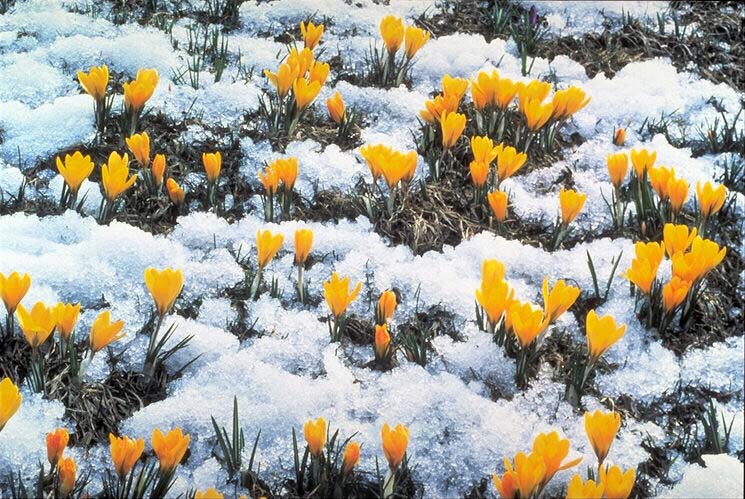 Тема. Вправи на визначення роду і числа прикметників за відповідними іменниками. Вживання прикметників у мовленні.Мета: вчити учнів змінювати прикметники за родами та числами, розпізнавати рід та число прикметників за значеннями іменників; розвивати вміння робити висновки та узагальнення; вчити висловлювати свої думки в логічній послідовності; збагачувати активний словник учнів; розвивати творчі здібності молодших школярів, спостережливість; виховувати бережливе ставлення до природи, вміння відчувати красу рідного слова.Методично-дидактичне забезпечення: аудіозапис музики Вівальді "Пробудження природи"; план роботи; " куб; маски квітів; малюнки квітів; таблиці: "Правопис слів з ненаголошеними -є, -и" та "Правопис слів з апострофом"; роздатковий матеріал: картки із записаними алгоритмами складання загадок; казки.Хід урокуI.	Організація учнів до уроку-	Доброго дня! Сьогодні до нас на урок завітали гості. Тож давайте привітаємо їх.Добрий день!У добрий час, радо ми вітаєм вас.Здоров'я, щастя, радості вам бажаємо.Урок рідної мови розпочинаємо.-	Працювати на цьому уроці ми будемо під гаслом... Щоб прочитати гасло,
треба скласти його з розсипаних слів.(Слова прикріплені на магнітній дошці) навчати, Добре, знати, хто, хоче, все, того (Добре того навчати, хто хоче все знати.)А ви хочете багато знати?Тож налаштуємося на урок і промовимо вислови аутотренінгу.Ми - учні.Ми ходимо до школи.Нас  вчать учитися.Ми все розуміємо, ми  хочемо все знати.II.	Створення емоційного фону уроку1. Читання вірша вчителем.(Лунає музика Вівальді "Весна ".)Все прокидається поволі, Зі сну зимового встає.Радіє гай, радіє поле, Земля поталу воду п'є. Скресає і щезає крига, Бурульки падають з дахів, І вітерець прозорокрилий Додому підганя птахів. А в лісі на галяві теплій Поміж ялинок запашних Уперше спалахнув метелик Тендітний вогничок весни.А. КостецькийПро яку пору року йдеться у вірші? Обґрунтуйте свої міркування. Чому саме ви так думаєте?А чи доречно сьогодні нам говорити про весну ? Адже ще холодно, вітер   пощипує ваші щічки, час від часу з відчувається  подих зими. . (Дні стали довшими, а ночі коротші;часто співають синички; цвірінькають веселіше горобчики; сонце все частіше
 з’являється на небі та посилає на землю теплі промінці; повітря не таке морозне; вщухли хуртовини; за календарем - весняний місяць березень.)-	Так, усе правильно. Послухайте казку.
(Слова автора говорить учитель.)Учитель. Далеко-далеко в темному гаю жила Весна-чарівниця зі своїми синами: Березнем, Квітнем, Травнем. (Виходить дівчинка-Весна і три хлопчики у костюмах весняних місяців.)Учитель. Відіслала якось Весна-чарівниця синів за добрими справами. А тепер чекає, що ті принесуть. Першим прийшов Березень та й каже:Березень. Я сніги розтопив, ріки, ставки розморозив, небо поголубив, землю розкував, пташок з вирію запросив додому. Візьми у подарунок ці перші квіти.Учитель. І подарував матусі пухнасту вербову гілочку з котиками.Весна. Дякую, синку, добрі твої справи.Учитель. Тут і Квітень місяць нагодився.Квітень. Я ліси розпустив, пташок привітав. Поля зорав, заскородив, засіяв. Прийми оцей букет.Учитель. І подарував матері букетик фіалок.Весна. Дякую, синку, чудова твоя справа.Учитель. За ним і Травень поспів.Травень. Доброго дня, матінко! Я повсюди землю зеленню вкрив, засвітив свічки на каштанах, кульбабу на луках розпустив. Корів, телят, овець вигнав на вигони пастися.Весна. Молодець, синку! Весна ледачого не любить. Гарно дякую вам за вашу шану та любов до мене. Буду дуже рада, якщо ви влаштуєте чарівну галявину й прикрасите її квітами.Учитель. То що, діти, допоможемо синам Весни-чарівниці влаштувати чарівну галявину та прикрасити її квітами?-	А щоб рясно цвіли на нашій галявині квіти, нам теж потрібно добре потрудитися, виконати ряд завдань. І з кожним успішно виконаним завданням на галявині зацвітатиме весняна квітка.III .Повідомлення теми, мети і завдань уроку-	Сьогодні на уроці ви поглибите свої знання про прикметник, розкриєте глибше його значення та роль у мовленні, навчитеся змінювати прикметники за родами та числами, робити висновки та узагальнення.Загалом на вас чекає багато цікавих вправ і завдань. IV.	Основна частина уроку1.  Каліграфічна хвилинка.Розгорніть зошити, каліграфічно запишіть дату   записану  на дошці. Розвиток мовлення.А зараз розгляньте малюнки та складіть речення за ними .Найкращі речення ми запишемо у зошити .(До нас прийшла довгождана весна ………………………………………..)-	Доберіть до слів весна, краса спільнокореневі прикметники, назвіть корінь.
(Весняний, красивий.)2. Стратегія "Кубування".Завітав сьогодні в клас На урок знову до нас Кубик, діти, не простий, Кубик, діти, чарівний. 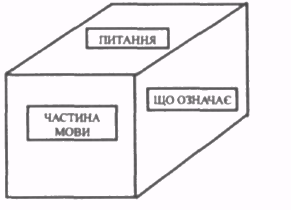 Він доріжку прокладає, Знання ваші перевіряє.Дібравши  спільнокореневі слова :Весняний, красивийУвага! Аналізуємо за ними завдання "Чарівного кубика".Частина мови. (Прикметник.)Що означає? (Ознаку предмета.)На які питання відповідає? (Який? Яка? Яке? Які?)Яким членом речення виступає? (Другорядним.)Значення у мовленні. (Уточнює, прикрашає мовлення.)Червона  лініяА що означає остання грань «кубика »? Я думаю , що в кінці уроку ви зможете відповісти на це  запитання Ви виконали вже два завдання нашого плану. Тому час уже на нашій галявині з'являтися весняним квітам.Спробуйте відгадати загадку :Я першим зацвітаю серед гаю, І білий, наче сніг, я колір маю. (Підсніжник)-Правильно! Це підсніжник.(Учитель прикріплює на дошці малюнок підсніжника.)Як ви здогадалися, що це підсніжник? (Відповіді учнів.)Як ви думаєте, чому цю квітку так назвали?Про що сповіщають підсніжники?А чому люди називають їх сміливими?Уважно розгляньте підсніжники. Як і в кожної рослини у нього є стебло,
листочки, квітка.А ось і завдання, яке принесли з собою ці чарівні квіти.3.Дати письмову відповідь на поставлені запитання підсніжників. (письмово)(Учні, працюючи в парах, добирають прикметники, виділяють у них закінчення; роблять висновок про те, що прикметники змінюються за родами і мають закінчення: ж. р. -а, -я; ч. р. -ий, -ій; с. р. -є, -є.)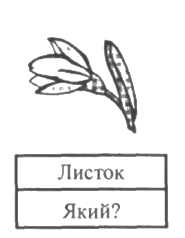 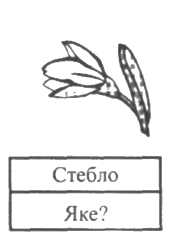 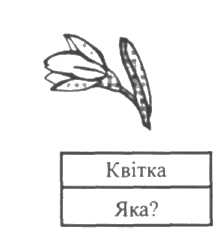 Молодці! І з цим завданням ви впоралися успішно. І зацвітає у нас на галявині ще одна весняна квітка. Як же вона називається?(Пролісок.)(Учитель прикріплює на галявину малюнок проліска.)1.Пролісок - квітка ніжна і теж дуже смілива. Навесні, ще тільки сніг починає
танути, а пнеться догори цупкий зелений паросток.2.Пролісок долає всі перепони, щоб випнутися на світ. Тому квітку спочатку так і називали - пролісок.4. Завдання на картках.а) Колективне виконання завдання № 1.Прочитати вірш уголос. 1. З чим автор порівнює квіти, листочки проліска?(усно)   2. Назвати сполучення іменника з прикметником, вжитих у однині, множині.       3.Який висновок можна зробити? (Прикметники змінюються за числами.)Я перша квіточка весни, Я пролісковий цвіт. Я пережив зимові сни І знов родивсь на світ. У мене очі голубі, Такі, як неба синь. Росту між кленів і дубів, Люблю і сонце, й тінь. Зелені рученьки мої Листочками зовуть . Я полюбив ліси, гаї, Живу іздавна тут.М. Познанська6)Робота з підручником (письмово, коментоване письмо)Колективна  робота. Виконання завдання Вправи №112Молодці! Гарно справились , а тепер відпочинемо.ФізкультхвилинкаЩе холодні в лісі ранки,Сніг ще в лісі дотліва.Та розкрила на світанкуСині очі сон-трава.І зацвітає на нашій галявині чудова квітка сон-трава. (Учитель прикріплює на галявину  малюнок сон-трави.)Погляньте уважно на ці квіти. На що вони схожі? (На сині тюльпани.)А яке у квітки стебло? (Волохате, з дрібно порізаним листям.)-	Як ви думаєте, чому так назвали ці квіти?( Відповіді дітей)Тому що ця квітка закриває свої оченята у хмарну погоду та коли настає вечір. Вона ніби засинає. Тому й назву має таку - сон-трава.-	Ще в народі її називали "простріл" за пухнасте розчесане листя. Старенькі
бабусі кажуть, що сон-трава дуже корисна: якщо носити її при собі, вона проганяє нечисту силу. У давнину старі люди тримали цю траву на добро.6.	Самостійна робота.-	Прочитайте вірш, записаний на картках.( усно)
(Учні читають вірш хором.)Я пухнаста Сон-трава Світло-синя голова. А пелюсточки ворсисті, А стебельця аж сріблисті, Як наступить темнота, Вмить пелюсточки згорта. Вранці знову розгортаю: Сонце, світ і ліс вітаю!М. ІгнатенкоV Завдання. Виписати іменники і зв'язані з ними прикметники, ставлячи питання до прикметника.(Учні зачитують виписані словосполучення; визначають рід та число прикметників; роблять висновки.)7.	Гра "Постав у множині".-	Пограємо у гру. Я називатиму вам словосполучення в однині, а ви - називаєте їх у множині.Пахуча квітка (пахучі квітки). Ніжний листочок (ніжні листочки). Чудовий букет (чудові букети).-	Які закінчення мають прикметники у множині? (-і.)
8.Вправа "Розшифруй слово".-	І з'являється ще одна весняна квітка. А як вона називається, нам підкаже наш "чарівний" алфавіт. Варто лише знати літери по порядку …………………………….. і враз з'явиться назва цієї квітки. (Ряст.)(Учитель прикріплює на дошку малюнок рясту.)-	Прикрашений ряст тонким мереживом листя та бузковими квітами зі шпорами. Вони можуть бути і рожевого, і білого кольору. Чи доводилося вам бачити ці ніжні квіти?9.	Поширте записане на дошці речення прикметниками.
Розпустив квіти ряст.(Учні зачитують поширені речення і роблять висновок про те, що прикметники уточнюють, прикрашають, збагачують мовлення.)Яку роль відіграють прикметники у мовленні ?8.Динамічна пауза.-	А зараз відпочинемо і пофантазуємо. Розв'яжіть приклад:Іменник + прикметник = смішно(Сонце зелене, заєць оранжевий, жираф мініатюрний, цукор чорний, тощо.)-	Молодці! І з цим завданням ви впоралися успішно. Розпускає свої квіти
мати-й-мачуха.(Учитель прикріплює малюнок квітки на дошку.)З чим асоціюються у вас слова мати, мачуха?А чому квітка має таку назву? Зверніть увагу на листочки цієї квітки.
Верхня частина листочка зелена і гладенька. Якщо прикласти його до руки або до 
щоки, то відчувається холодок. Нижня частина листочка вкрита білими ворсинками. Якщо її торкнутися викликає відчуття тепла. Ось і кажуть в народі: один бік, як мати рідна, зігріває, а другий, ніби мачуха, холодом віддає. Звідси й назва пішла.9.	Записування під диктування речення.Ось на пагорбах, пригрітих сонцем, з 'являються жовті квіточки, та такі яскраві, наче ввібрали в себе перші, весняні промені.Прочитайте всі разом записане речення. Поясніть правопис слів "весняні, з'являються".Назвіть звуки у слові "яскраві". Що ви можете сказати?Доберіть синоніми до цього слова. (Ясні, виразні, світлі.)Підкресліть в реченні прикметники. У якому числі вони вжиті?То прикметники змінюються за числами чи ні?Молодці! І зацвітають у нас на галявині барвінок та конвалія.
(Учитель прикріплює на дошку малюнки барвінка та конвалії.)Вам знайомі ці квіти?V	Завдання. Дібрати прикметники до слів "барвінок" (добирають дівчата) та
"конвалія" (добирають хлопці). Виділити закінчення. Зробити висновок.(усно)-	Ви бачите, як багато квітів цвіте на нашій галявині.Молодці! То який висновок можна зробити? (Прикметники збагачують нашу мову, роблять її гарною, виразною, мелодійною.)За чим змінюються прикметники?( за числами та родами)Сьогодні на уроці ми заквітчали галявину чудовими весняними квітами.
Звичайно, з приходом весни розквітнуть ще ніжні фіалки, стрункі нарциси та тюльпани, милуватимуть око первоцвіт та гусяча цибулька.Поетична хвилинка 1.Квіти дарують нам насолоду, а також почуття чого? (Радості, спокою,
краси, загадковості, гарного настрою, любові, життя, ніжності, цікавості,
свіжості, тепла, ... .)Але квіти теж хочуть сказати нам про свої почуття.
(Учні виступають у ролі квітів.)ПідсніжникЯ з'являюся найпершим, коли ще лежить сніг. Мене вважають сміливим і мужнім. Але тільки-но я зацвітаю, мене зривають. Мені сумно. Через те я потрапив до Червоної книги України. Але від цього мене не стало більше. Ось чому я не радію!Надія лише на тебе, друже!ПролісокІще сніг не зійшов із землі, А з-під нього рослини малі Визирають і сонце вітають, Синім цвітом вони зацвітають. Якщо рідну природу ти знаєш, То одразу ці квіти впізнаєш.Я - пролісок. Нас теж стає все менше і менше. Мені сумно. Надія лише на тебе, друже!Сон-траваЛлється зранку навкруги Знов мелодія весни –Тиха, ніжна, колискова... То співає цвіт ліловий. Бо у лісі ще жива Гарна квітка сон-трава.Через красу та лікувальні властивості сон-траву нещадно винищують. А як хочеться, щоб збереглися назавжди чудові фіолетово-лілові килими сон-трави в наших лісах!Надія лише на тебе, друже!РястВітер зиму розтряс.І в лісочку на горбочку Виріс ряст, синій ряст.Я дуже ніжний, швидко в'яну, тому не рвіть мене! А крім того мої квіти дуже люблять бджоли, та і людям я приношу користь: з моїх бульб виготовляють цінні ліки.Надія лише на тебе, друже!КонваліяМої квіточки ніжні, Такі білосніжні. Тоненькі, тендітні, Ласкаві, привітні. Послухай, як срібно Дзвенить голосок: "Не треба, не треба Зривати квіток!" Надія лише на тебе, друже!Червона книга Невже в майбутньому на світі Не будуть квітнути дивні квіти? Конвалії й фіалки ніжні, І вісник березня - підсніжник? Невже ми більше не побачим, Як сон-трава росою плаче? Троянда степу, квітка мрії, Жар-цвітом землю не зігріє? Ми всі господарі природи, Тож збережемо її вроду!М. ПознанськаТо що означає червоний колір на грані нашого "чарівного кубика"?
(Пересторогу, попередження. Це колір "Червоної книги".)А як, на вашу думку, потрібно оберігати квіти? (Міркування учнів.)-	Так, адже ви бачите, яка гарна наша земля, коли все оживає, розквітає,пробуджується від зимового сну.V.Підсумок уроку-	Наш урок підійшов до завершення. Якраз час подивитися чи виправдилися ваші очікування.(Учитель зачитує очікування учнів, а учні констатують, чи всі очікування виправдалися.)Чого ви навчилися сьогодні на уроці?Отже, наш урок був яким? Добирайте прикметники, продовжуйте мою
думку.Дійсно, добре того навчати, хто хоче все знати! Поаплодуємо собі за хорошу роботу.VI.Домашнє завданняНаписати на картках складену, за поданим початком , казку "Сині оченята". Презентувати власні твори учні будуть у "Кріслі автора".Домашнє завдання 1.Скласти казку  за малюнком та поданим початком. Сині оченятаКрізь сухий торішній листок пробився зелений пролісок. Гострий, мов стрілочка. Розправив листочки. Між ними затемніли двоє синіх очей - дві квіточки. Глянули оченята навколо. Що ж вони побачили?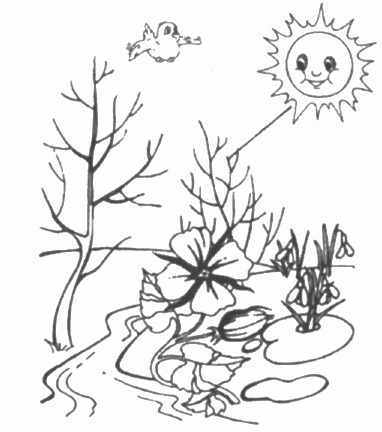 ТЕМА. Одиниці вимірювання маси. Перетворення одиниць вимірювання маси. Мета: систематизувати знання учнів про одиниці вимірювання маси, формувати уміння замінювати одиниці вимірювання маси іншими, вправляти у розв’язуванні задач способом відношення, повторити одиниці вимірювання довжини, дроби.Розвивати мислення, уважність, усне мовлення, збагачувати український словник учнів, поширювати коло знань. Виховувати любов до України.Обладнання: презентація, таблиці, квітка до гри, картки для опитування, математичне лото.ПЛАНІ. Вступне слово вчителя.У нас сьогодні ніби свято,Гостей зібралося багато.Вітаємо вас, наші любі,У світлій, затишній оселі.Нехай урок наш для вас буде,Як пісня – дзвінким і веселим!Пропоную першу гру нашого уроку «Склади девіз». Перед вами таблиця, згідно нумерації розташуйте слова і ми отримаємо девіз урокуДійсно. Наш девіз виглядає саме так.Діяти – активно!Думати – оперативно!Сперечатися – доказово!Для всіх – обов’язково!ІІ. Контроль, корекція і закріплення знань.1. Перевірка домашнього завдання.№266.1) 900 : 100 = 9 (разів) у стільки більше 900кг ніж 100кг.2) 18 *  9 =162 (кг)Відповідь: 162 кг  сушених фруктів одержимо. №276.10 км 080м = 10080м;6км 055м = 6055м;4м 36 см = 436см;8м 02 см = 802 см;3дм 7 см = 370мм;3дм 7см =370мм;3см 7мм = 37 мм.№268.1) 1) 68 *10 = 680 (кг) буряків.2) 780 – 680 = 100(кг) цибулі.3) 100:5 =20 (кг) Відповідь: 20 кг в одному ящику.Вираз(780-(68*10)):5=20 (кг)2. Завдання для опитування.а) Виразити в метрах і сантиметрах.14005 см; 35090 см; 610 см; 40375 см.б) Порівняти.5 м 4 дм  5 м 40 см; 4 дм 8 см  5 дм;7 км 680 м  7 км 068 м; 15 мм  1 см 5 мм. ІІІ. Актуалізація  знань.Нам треба пригадати матеріал минулого уроку – одиниці вимірювання довжини. Для цього ми проведемо гру «Морський бій». Перед вами таблиця. Роздивляйтеся і давайте правильні відповіді.А1 – знайди половину.А1 – С4 – знайди сумуВ1 – знайди 1/5С3 – скільки тут дм і смД1 – скільки тут см, знайди 1/5С5 – скільки тут м, смД3 – скільки тут мС3 – скільки тут дм, мЗнайди суму – В5 та Д4Знайди суму – А4 та Д1Приготуйте зошити, починаємо «Математичний диктант».Знайди ¼ від 2 м,  1/100 від 1 км,  1/5 від 4 м.Виконай дію, запиши відповідь:7см + 3 см 4 мм9км – 250 мВиконуємо перевірку «Ланцюжком».  ( 50 СМ, 10 М, 80 СМ, 10 СМ 4 ММ, 8 КМ 750 М) А зараз гра – мандри «Математичне лото». Ви одержуєте картки із завданням для порівняння величин.Карпати     г.Говерла – 2061 мКрим          г.Роман-Кош   -  1545 мР. Дніпро – 2285 кмР. Дністер – 1362 кмР. Тетерів – 385 кмР. Сіверський Донець – 1053 кмКарпати    г.Петрос – 2020 мКрим         г. Великий Агармиш – 722 мПрезентація «Листки» 2.7.  ІY.Вивчення нових знань. Пояснення нового матеріалу.- Сьогодні ви познайомитеся з одиницями вимірювання маси.Видатний український педагог Г.Ващенко сказав: «Ніщо так не допомагає запам’ятати математичні данні, як знання історії їх винайдення» — Які одиниці маси ви знаєте?1. Презезеттація «Одиниці вимірювання маси»2. Пояснення. 3.7.— Для вимірювання маси великих вантажів використовують одиниці вимірювання маси — центнер і тонну.Ви вже знаєте, що 1 ц дорівнює 100 кг. 1 тонна позначається скорочено 1 т і дорівнює 1000 кг.1 центнер — це, приблизно, 2 мішки картоплі або 1 мішок з цукром.1 тонна — маса автомашини "Москвич".А що важче: пуд солі чи пуд вати ?Послухайте байку.Йшли по степу два осла. Один ніс 5 пудів солі, а другий-5 пудів вати. Було дуже жарко. Вони втомилися і, побачивши річку, разом з мішками полізли у воду. Після купання осли пішли далі.В одного з них поклажа стала легшою, а в другого – важчою. Чому? (Сіль розчинилася, а вата увібрала в себе вологу.)Презентація «Задачі» 4.7. ФізкультхвилинкаІV. Закріплення вивченого.1. Робота з підручником (робота з таблицею мір маси стор.42)  2. Коментоване письмо.  Задача  № 270— Щоб дізнатися, яка маса меду, потрібно від загальної маси відняти масу банки. Отже, 1000 – 300 = 700 (г).3. Задача 2713 т 500 кг =35 ц;35 :1 = 35 (міш.)Відповідь: 35 мішків цукру-піску можна перевезти.)4. Гра «Кольорова  квітка» (для вирішення номера  272  пропонується квітка, на пелюстках якої написані завдання з підручника. Діти відривають пелюстки і вирішують кожен свій приклад на дошці. )3т 080кг = 3080 кг;20000 г = 20 кг;7 кг = 7000;12 кг 060 г = 12060г;3т 6ц = 36ц;3800 кг = 38 ц.5. Самостійна робота № 2731ц = 100кг;  100 : 2 = 50 (кг).1т = 1000кг;  1000: 5 = 200(кг) = 2(ц).1кг = 1000г;   1000: 10 = 100(г).6. Гра «Загадка» для розв’язання  задачі № 274  .Вчитель говорить загадку і показує фото кам’яного вугілля«Глибоко в землі ховається . . .  називається»Вчитель говорить другу загадку і показує фото нафти.«У землі лежить, по трубах біжить і машинам дає жити.»Як ви гадаєте, про що буде задача ? Давайте ознайомимося  з її змістом.Іде аналіз задачі та її розв’язання,запис рішення на дошці.Після аналізу задачі та складання плану,  розв'язування записують розв'язання виразом: (2 • (600 : 3) = 400 (ц) = 40 (т).)1)60 т = 600 ц;600 : 3 = 200 (раз) – 600 ц більше, ніж 3 ц.2) 200 * 2 = 400(ц) = 40 (т) – нафти.Відповідь: 40 т нафти потрібно взяти.7.Задача  № 275Іде аналіз та розв’язання задачі.1.5000-1000=4000(л) - залишилося у 2цистернах.2.4000:2=2000(л) – стало у кожній цистерні.3.2000+1000=3000(л) – було у першій цистерні спочатку.4.3000-1000=2000(л) – було у другій цистерні.8. Самостійна робота. Виконання завдання № 276.Варіант 1 — вирази, записані у верхньому рядку. (320, 52, 541)Варіант 2 — вирази, записані у нижньому рядку. (94, 19, 6)9.  Я пропоную вам пограти у гру «Народна мудрість» і скласти у відповідному порядку народні прислів’я, які містять міри маси та довжини.Це тобі не фунт                                    свій аршинДізнався почому                                  жодного грама правдиУ цьому немає                                      аршини під землюБачить на три                                       ізюмуМіряє на                                                 фунт лихаПідсумок уроку.VI. Домашнє завдання. С.43 , №278, №279.Тема: Тарас Шевченко – України син. Розповідь про поета.Мета: Розширити знання учнів про життя Т.Г. Шевченка, ознайомити з деякими відомостями про раннє дитинство поета. Розвивати навички виразного читання, збагачувати словниковий запас учнів, вчити давати характеристику дійовим особам, робити висновки з прочитаного. Виховувати почуття любові і поваги до світлого образу поета - мислителя Т.Г.Шевченка. Обладнання: комп’ютер, презентація, виставка творів Кобзаря.                                        Хід урокуI. Організаційний момент Продзвенів уже дзвінок,Всіх покликав на урок.Тож за парти всі сідаємо,Працювати починаємо. Вступне слово вчителя:Батьківщина... Що ми вкладаємо у це поняття? Це знайома стежина до школи, левада біля річки, берізка під вікном, птахи в небі. Тобто це все те, що ми не можемо не любити, як маму, тата, без чого ми не можемо жити, як без води, повітря, сонця. Це те, що ми повинні берегти, плекати, бо це і є наша рідна земля, наша Україна. Пишається наша держава своїми вірними дочками й синами, борцями за гідне життя наступних поколінь.Чий портрет у кожній хаті –І у бідній, і в багатій –Прикрашений рушниками,Вишитими руками мами?(Портрет Шевченка)II.Оголошення теми і мети уроку- Як ви здогадалися, діти,  мова піде про геніального українського поета. Підкажіть, хто це?(Т.Г.Шевченко) Це був Поет. Поет з родини бідної. А душу мав розкрилену, як птах. Гарячим болем і живою піснею Його слова - в народу на вустах. А скільки ж раз його було розіп'ято За правду, за Кобзар, і «Заповіт». В душі народу словом заповітним він Залишив вічний і глибокий слід. III. Сприймання нового матеріалу 1.Повідомлення вчителя (презентація)Слайди 1-3 . Дитячі роки Т.Г.Шевченка.           Вчитель: -Народився Т.Шевченко 9 березня 1814 року в селі Моринці, на Київщині в бідній, старенькій хаті у родині кріпака. Що означає слово «кріпак»? Це людина закріплена за паном, яка працює на нього. Пан міг кріпака продати, купити, виміняти, як річ. У малого Тараса було багато своїх справ. У ставку треба викупатись, з хлопцями в траві вивалятись треба, а потім знову викупатись,  їсти хочеться, та вдома нічого немає. Може, щось в садочку знайде? До коваля треба в кузню збігати, подивитись, як працює коваль. А потім утекти треба від свого товариства в кущі й помріяти. Малим Тарас думав, що небо над головою, ніби високий дах, а там удалині, цей дах опускається до землі, там його стовпи залізні підтримують. Навіть ішов далеко, щоб побачити ці стовпи, але так і не побачив, а сонце все заходило. Старша сестра Катерина була Тарасові за няню. Вона доглядала меншеньких дітей, годувала їх, коли батьки працювали на панському полі, поралася в хаті й надворі. Тарас дуже любив свою сестричку-няню, слухався її. Він був допитливий, вразливий, усім цікавився. Любив малий Тарас бавитися з дітворою, а ще більше слухати казки, пісні. Прийде, бувало, мати з роботи, сяде відпочивати, згорнувши свої натруджені за день руки, а він до неї горнеться, просить казку розказати, пісню заспівати. А ще більше любив Тарас розповіді діда Івана Шевченка. Слухати його збиралася не тільки сім’я Шевченків, а й багато сусідів. Дідусь розповідав про героїв, які боролися за правду, за краще життя простих людей, розповідав про повстання селян-кріпаків проти панів. Оповідання діда Івана будили у Тараса думи про долю кріпаків.Ріс Тарас і все від матері та діда Івана в голову клав. А коли виріс, то сам почав складати вірші, які народ співає, як свої рідні пісні. Батько і мати поетові, його дід були просто бідні селяни, кріпаки. Дитяча радість Тараса потьмарилася горем ще в дев’ять років, коли померла мама. А через два роки помер і батько. Учень (заздалегідь підготовлений)1825 рік. Батько поета Григорій Шевченко тяжко захворів, хворий лежав всю зиму. В день свого народження Тарас почув: - Не жилець твій батько на цьому світі - помре скоро. Тарас заплакав і вибіг. Як жити сироті?.. А батько, відчуваючи наближення кінця, давав розпорядження щодо життя майбутнього, щодо свого невеликого багатства.  Тоді і почули від нього люди: - Синові Тарасові з мого хазяйства нічого не треба, - він не буде звичайною людиною: з нього вийде або щось дуже гарне, або великий ледар, для нього моя спадщина або нічого не буде варта, або нічим йому не допоможе. Батько Тараса був людиною грамотною, він багато читав, їздив по світі. Він бачив як малий Шевченко жадібно тягнеться до знань, якими очима дивиться на світ, ніби всмоктуючи з нього усю поезію, як Тарас тягнеться до аркуша, щоб малювати, або писати, - от і зробив такий висновок. Невдовзі батько помер. Слайди 4-5. І почалося страшне сирітське життя.             Там матір добрую мою            Ще молодую у могилу            Нужда та праця положила.            Там, батько, плачучи з дітьми,             А ми малі буди і голі,            Не витерпів лихої долі,            Умер на панщині,            А ми-розлізлися межи людьми,            Мов мишенята…            Тарас оселяється у дяка в школі - як школяр і дяків помічник. Небагато пройшло часу, але багато змінилося в житті хлопця. Він відчував потяг до поезії, малярства. В 14років його забирають працювати до поміщика - пана Енгельгардта. Слайди 6-7 У 1832 р. пан віддав Шевченка до живописних справ цехового майстра Ширяєва. Поміщик Енгельгардт жив у Вільно, часто виїздив до Києва та інших міст, возячи з собою козачка Тараса. Праця козачка не подобалась Шевченкові, він нудьгував і нишком копіював картини, що були розвішані в панських покоях. Одного разу у Вільно його за це жорстоко покарали. Пани поїхали на бал і довго не поверталися. Тарас засвітив свічку і заходився перемальовувати з лубочної картини козака Платова, героя Вітчизняної війни 1812 року, і так захопився копіюванням, що не чув, як повернулися господарі. «Пан люто нам’яв мені вуха і надавав ляпасів, – розповідає Шевченко у своїй автобіографії. – Другого дня він звелів кучерові Сидорці випороти мене добре, що й було виконано з належним усердям». Слайди 8-9:  Шевченко -поет.                      Тихо на дворі. Ні вітру, ні хмар.                      Ані шелесне верба височенька                      Наша  Оленка відкрила «Кобзар»                      Вголос читає…(Т. Шевченко)     - Почав писати вірші Тарас ще в дитинстві. Перша його збірка вийшла під назвою «Кобзар». Всьому світові відома ця збірка. Вірші Шевченка перекладені різними мовами - Діти, чому ця книга називається «Кобзар» ? (Відповіді дітей )Коли Тарас був малий, він любив слухати пісні про народ, його життя. Ці пісні співали дідусі і грали на кобзі. Їх називали кобзарями. А Шевченко писав вірші про народ і тому назвав свою книгу «Кобзар».     - Діти, а які вірші Т.Г. Шевченко ви знаєте? (Відповідь дітей)     - А про що писав в своїх творах Т.Г. Шевченко?(про природу та красу рідного краю, про минуле тяжке життя, про свою сім'ю, про любов до матері, жінки)В самі тяжкі хвилини життя, коли в нього випадала можливість побути на самоті він звертався до рідної природи, розмовляв з деревами (тополі, верба, калина) В Кобзареві слово калина вжив 385 разів, а всього в своїх творах – 965.      - Багато віршів написані Шевченком покладені на музику. Це пісні «Заповіт», «Зацвіла в долині», «Реве та стогне Дніпр широкий»,«Стоїть гора високая», «Думи мої думи», «Садок вишневий коло хати», «Ой, у полі калина» та інших.Музична пауза (звучить пісня «Ой, у полі калина»)    - Вслухайтеся в музику. Як вона звучить? Яка за характером ?Слайди 10-11 :  Вшанування пам’яті Т .Г. Шевченка.     -  Тяжке життя підірвало здоров’я Т.Г.Шевченка. Він тяжко захворів і помер. Справжній співець свого народу , знедоленої України прожив всього 47 років. Перед смертю заповідав : -  Як помру то поховайте….Народ шанує Т.Г.Шевченка. Його пісні, його думи в Україні повік не забудуть. Йому поставленні пам’ятники, його ім'ям названі вулиці, парки, школи (розповіді супроводжуються показом ілюстрацій)           Любий наш Кобзарю!           на землю, кров’ю ворога политу,           свободи сонце дивиться з висот           і пам'ятники з бронзи і граніту            тобі поставив вдячний твій народ.           І дорослі і діти всі сюди ідуть.           І найкращі квіти Кобзарю несуть.V. Підсумок уроку. -Що нового ви дізналися про Т.Г. Шевченка?- Яким ми можемо його уявити в дитинстві?- Які риси характеру малого Тарасика ви запозичили б собі?Слово вчителя: Найкращим пам’ятником Тарасові є живе слово народу. Юні друзі, дорожіть Шевченком! Любіть Україну, як любив її поет. Бережіть її, як берегли ваші діди і прадіди! -Читайте його твори і ваша мова буде гарною, чарівною, барвистою, бо українська мова — одна з найкращих мов світу! -Учітеся, шануйте батьків, живіть дружньо — учив Шевченко! І це сьогодні головне ваше завдання. Нехай на вашому шляху завжди будуть поруч Шевченкова пристрасть, Шевченкова мужність і невмируще слово!Шевченко – співець краси рідного краюУрок читання4 класМатеріал уроку. „ Тарас Шевченко" (про нього). Т. Г. Шевченко „ Вітер з гаєм розмовляє...", „Садок вишневий коло хати" Мета. Глибше ознайомити дітей з життям та творчістю українського народного поета Т. Г. Шевченка. Показати , як поет оспівує красу рідного краю. Вчити виразно, чітко читати вірші, збагачувати словник учнів, сприяти національному вихованню учнів, формувати почуття гордості за Україну.Обладнання. Портрет Т. Г. Шевченка, фотозапис пісні „Садок вишневий коло хати" ( муз. М. Лисенка), книга „ Кобзар".Тип уроку. Вивчення нового матеріалу.Хід урокуІ. Підготовка до вивчення нового розділу.- Як ви розумієте слова рідний край ? Де, по - вашому, найкраще місце на землі?- Ви знаєте, що наша земля зветься Україна, ми звемося українцями. Ми любимо свій край, шануємо і поважаємо всіх людей Землі.	А чи знаєте ви, діти, що Україну теж шанують і знають у світі ? Яких ви знаєте людей, що принесли славу Україні у світі ?	Добре відомі в усьому світі й імена таких визнаних майстрів поетичного слова як Тараса Шевченка, Івана Франка, Лесі Українки, Павла Тичини, Максима Рильського. Творчість цих видатних українських поетів назавжди увійшла у скарбницю світової літератури.	У розділі „ Поетична світлиця" ви зможете ближче ознайомитися із чудовими творами цих та інших поетів.ІІ. Доповнення знань учнів про життя і творчість Т.Г. Шевченка.а) Вступне слово вчителя.б) Довідкове бюро (діти підготовлені заздалегідь по черзі розповідають
про поета)-У с. Моринці на Черкащині в хаті кріпака Григорія Шевченка серед морозної темної ночі блиснув на все село один вогник - це народилася дитина. Для пана - нова кріпацька душа, а для України - великий поет,  буремний Тарас, незламний Кобзар. Це сталося більш як півтора століття тому, 9 березня 1814 року.- Світлі дні дитинства були недовгими. Перше тяжке горе, що вразило серце малого Тараса і принесло лихо в Шевченкову родину, - смерть матері. Мачуха, яку привів батько, перетворила рідну хату на пекло: сльози, бійки, сварки, образи і приниження.	На 12 році Тараса спіткало нове горе - раптово, простудившись у дорозі, помер батько.- Доля привела 17- річного Тараса до Петербурга, пишної і величавої столиці Російської імперії, до міста, де він прожив у цілому 17 років, де сталися важливі події його, де він став художником і вільною людиною.	- 22 квітня 1838 року пан видав вільну своєму кріпаку Тарасові Шевченку. Це сталося завдяки відомим діячам живопису і літератури того часу: В. Жуковському, К. Брюллову, Є. Гребінці, В. Григоровичу, А. Мокрицькому, які зібрали і заплатили за поета 2500 крб.	- Ще одна подія, знаменна не тільки в житті Тараса, а й важлива для всієї України, - вихід у світ книги віршів,, Кобзар" у 1840 р. Справді, „Кобзар" належить до тих книжок, які найбільше друкують і читають у всьому світі. То святиня, національна Біблія України.	- За бунтівливі вірші Шевченка жорстоко покарали - 10 років солдатської муштри, які й підірвали його здоров'я. Вирок царя мав означати й духовну смерть Кобзаря - йому заборонялося писати й малювати. Але зболена душа не могла мовчати - писав і малював, ховаючи у „ захалявні книжечки".	- Через 10 років поета звільнили, він повернувся у Петербург, 1859 року ще раз, втретє і востаннє відвідав Україну. Хворий поет доживав свій страдницький вік у Петербурзі. Уже будучи хворим, видав український буквар для недільних шкіл, планував видати ряд підручників.	- Помер Т. Шевченко 10 березня 1861 року. Його поховали на Смоленському кладовищі в Санки-Петербурзі. Але у травні цього ж року тіло великого Кобзаря було перевезене в Україну. З того часу 22 травня - День пам'яті поета, день національного трауру України.	Світлий нетлінний образ степової Чернечої гори - могили великого Кобзаря - став національною святинею.в) Опрацювання статті про поета „ Тарас Шевченко"☼ Читання статті мовчки.- Що нового ви дізналися із статті ?☼ Вибіркове читання.- Де зберігаються рукописи поета ?- Що знаходиться на бульварі Тараса Шевченка у Києві ?- Що зберігається у Національному музеї Тараса Шевченка ? ІІІ. Опрацювання вірша Т. Шевченка „ Вітер з гаєм розмовляє..."а) Читання вірша учителем.б) Словникова робота.-	Прочитайте кожну колонку слів на одному диханні.Пливе	                     одинПовен	                     ДунаюПоплив	                     скіпокСпиняє	                     загралоСпинить	                    розмовляєПогралися	                    рибалоньки- Прочитайте усі дієслова.- Поясніть слово скіпка.- Поясніть правопис слова з великої букви.в)Повторне (мовчазне) читання вірша учнями.Зверніть увагу, як поет змальовує картини тиші і неспокою в природі.г) Аналіз змісту вірша.- Що поет описує у вірші ? Де плив човен ? Чому його понесло у море?- Які вирази передають роздуми поета ?- Як поет передав картини тиші і неспокою в природі ?- Прочитайте, що із зображеного у вірші ви могли б сприйняти зором, а що - відчути слухом.- Які почуття викликав у вас цей вірш ? Чому ?д) Вправи на розвиток швидкості читання.~ Читання вірша, напівприкриваючи букви лінійкою.~  Гра „ Знайди і прочитай"Прочитайте рядочки вірша, в яких зустрічаються слова з першої колонки.є) Виразне читання вірша.- Який темп читання кожної строфи вірша ?- Які почуття треба передати інтонацією ? IV. Опрацювання вірша Т, Шевченка „ Садок вишневий коло хати"а) Робота над заголовком. Мотиваційна підготовка до сприйняття твору.	- Прочитайте назву ще одного вірша Шевченка. Як ви думаєте, про що в ньому йдеться ?	- А тепер уявіть собі холодне підземелля з широкими кількаметровими стінами Петропавлівської фортеці в Петербурзі. Тут, у казематі, захований від усього світу, в огидних допитах і нестерпному очікуванні вироку провів Тарас Шевченко найжахливіший квітень і травень свого життя 1847 року.	Його кати, мабуть, луснули б від злості, коли б довідалися, що їхній арештант і тут, у казематі, пише вірші, Цей цикл віршів Шевченко назвав „У казематі". 	І серед них - „ Садок вишневий коло хати".б) Слухання фонозапису „ Садок вишневий коло хати".- Яка пора року описана ?в)  Словникова робота.	Вправа для розвитку мовної здогадки.Прочитайте слова, подумки вставляючи пропущені букви.В_ШНІ	                                       Х_ТИПЛ_ГИ                                               ПОД_ЄВ_Ч_РЯ	                                       3_ТИХКЛО_	                                       ЙД_ТЬ- Яке слово „зайве" у кожній колонці ? (Коло, хати) Чому ?- Яке значення може мати слово коло ? г) Повторне читання вірша вголос.- Зі скількох строф складається вірш ? є) Осмислення змісту поезії.- Як відтворено у вірші весняний сільський вечір в Україні ?- Звідки повертаються дівчата ? Де вечеряє сім'я ?
- Хто подає вечерять ?- Як ви розумієте вислови вечірня зіронька встає; мати хоче научати ?- Знайдіть у вірші пестливі слова. Які почуття викликав у вас вірш ? Як ви думаєте, що відчував поет, коли писав цей вірш ?- Назвіть предмети, зображені у вірші, які ви  сприймаєте зором, а
які - відчуваєте слухом. є) Вправи на розвиток швидкості читання.     Напівголосне читання сусідові по парті, взаємоконтроль.     Гра „хто уважніший"- Доберіть з тексту спільнокореневі слова до іменників 1 колонки. Знайдіть рими до слів 2 колонки.ж) Розвиток зв'язного мовлення. Словесне малювання.- Які малюнки ви створили б до кожної строфи ?- Які фарби ви використали б, щоб змалювати вишневий садок ?   Людей ? Хату ?з ) Виразне читання вірша.
VI.   Домашнє завдання.Вірш „ Садок вишневий коло хати" - напам'ять.Хто праці не боїться,здоровий дух.Сонечко, повітря і вода - того хвороба сторониться.У здоровому тілімої найкращі друзі.Чиста водадля хвороби  - біда1  діяти8  обов’язково2  активно5  сперечатися3  думати7  для всіх4  оперативно6  доказовоАВСД1100 см2 дм5 см20 см50 мм242 см35090 см14005 см250 см356 м63 дм40375 см2 км47 см5 мм 1000 м70000 м400 м5480 см900 м200дм18 км